Comité Permanente de Derecho de Autor y Derechos ConexosTrigésima cuarta sesiónGinebra, 1 a 5 de mayo de 2017ACREDITACIÓN DE ORGANIZACIONES NO GUBERNAMENTALESDocumento preparado por la Secretaría	En los anexos del presente documento figura información relativa a las organizaciones no gubernamentales que han solicitado que se les conceda la condición de observador en las sesiones del Comité Permanente de Derecho de Autor y Derechos Conexos (SCCR), conforme al Reglamento del SCCR (véase el párrafo 10 del documento SCCR/1/2).	Se invita al SCCR a aprobar la representación, en las sesiones del Comité, de las organizaciones no gubernamentales mencionadas en el anexo del presente documento. [Siguen los Anexos]organizaciones no gubernamentales que han solicitado la acreditación como observador en las sesiones del comité permanente de derecho de autor y derechos conexos (SCCR)Canadian Artists’ Representation / Le front des artistes canadiens (CARFAC)Organización sin fines de lucro que defiende a los artistas visuales profesionales del Canadá La Canadian Artists’ Representation (CARFAC) fue constituida en el Canadá en 1968.  El mandato de la CARFAC consiste, entre otras cosas, en fomentar las artes visuales, defender los derechos patrimoniales y jurídicos de los artistas, promover mejores prácticas y una mejor legislación y sensibilizar a la sociedad acerca de las prácticas leales con los artistas.  Información de contacto: Marcia LeaDirectora ejecutiva interinaCARFAC2 Daly Avenue, Suite 250 COttawa, ON, Canadá, K1R 7Y4Tel.:  011-613-233-6161Correo-e:  marcia@carfac.caSitio web:  www.carfac.ca[Sigue el Anexo II]Federazione Unitaria Italiana Scrittori (FUIS)La Federazione Unitaria Italiana Scrittori (FUIS) es una organización italiana constituida en 2009 por dos sindicatos nacionales de artistas:  Sindicato Libero Srittori Italiani y Unione Nazionale Scrittori e Artisti.  La FUI cuenta con 20.000 miembros, entre los que se cuentan pintores, escultores, compositores, escritores y guionistas.  Mediante sus actividades, la FUIS defiende la protección de los derechos de propiedad intelectual, la promoción de la escritura y la lectura y el incremento de los ingresos de los artistas mediante la explotación de sus obras. Información de contacto: Katie WebbFederazione Unitaria Italiana Scrittori (FUIS)Piazza Augusto Imperatore, 4 00186 RomaItaliaTel.:  +33066833646Correo-e:  katiewebb@fuis.itSitio web:  www.fuis.it [Sigue el Anexo III]Association CONVERGENCE Con sede en Abiyán, Côte d’Ivoire, Association CONVERGENCE fue constituida en 2015 y es una organización dedicada a la protección y valoración de las creaciones audiovisuales.  Association CONVERGENCE agrupa a las diferentes partes interesadas del sector audiovisual en África, con la finalidad de aumentar la sensibilización, evaluar las consecuencias que tienen los contenidos ilegales para el sector y promover un entorno legislativo que favorezca la prosperidad del sector audiovisual. Información de contacto: Béatrice DamibaPresidenta18 BP 2639 Abijan 18Côte d’Ivoire Tel.:  +225 584243285
	+226 70208314Correo-e:  convergenceaudiovisuelle@gmail.com[Fin del Anexo III y del documento]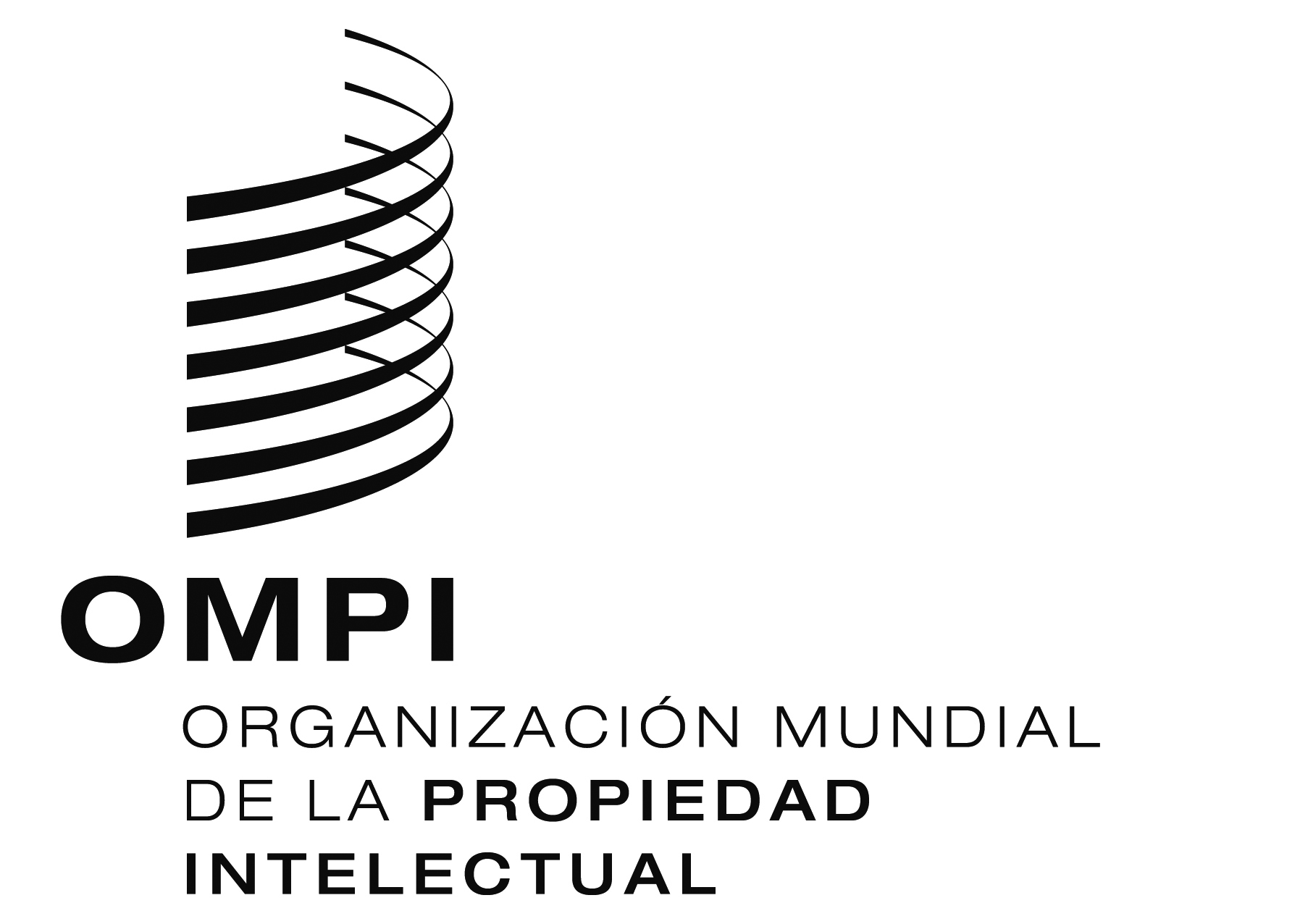 SSCCR/34/2 REV.SCCR/34/2 REV.SCCR/34/2 REV.ORIGINAL:  INGLÉS ORIGINAL:  INGLÉS ORIGINAL:  INGLÉS fecha:  24 DE FEBRERO DE 2017 fecha:  24 DE FEBRERO DE 2017 fecha:  24 DE FEBRERO DE 2017 